4.12 2020	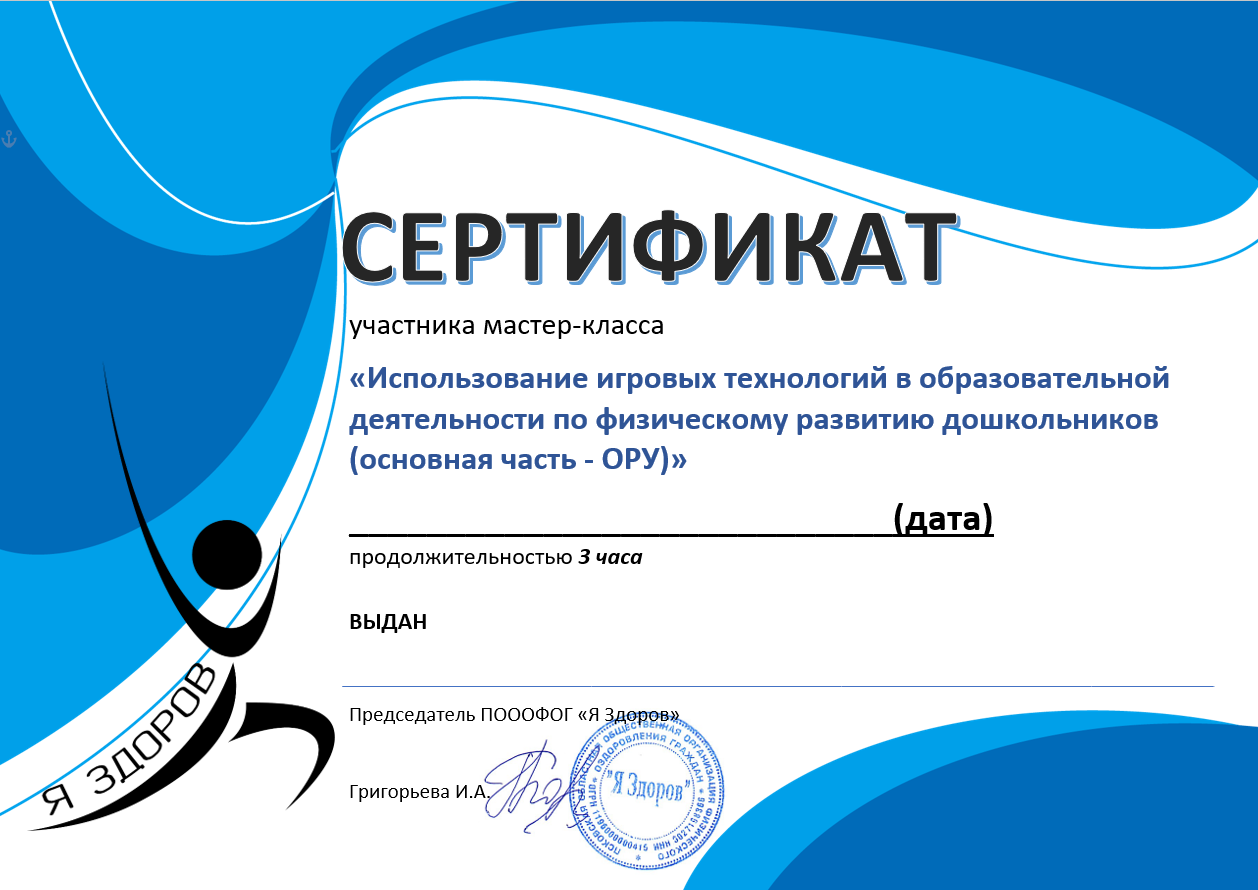 Устьянцевой Ирине Геннадьевне	